Lab Choice 1- Adjustments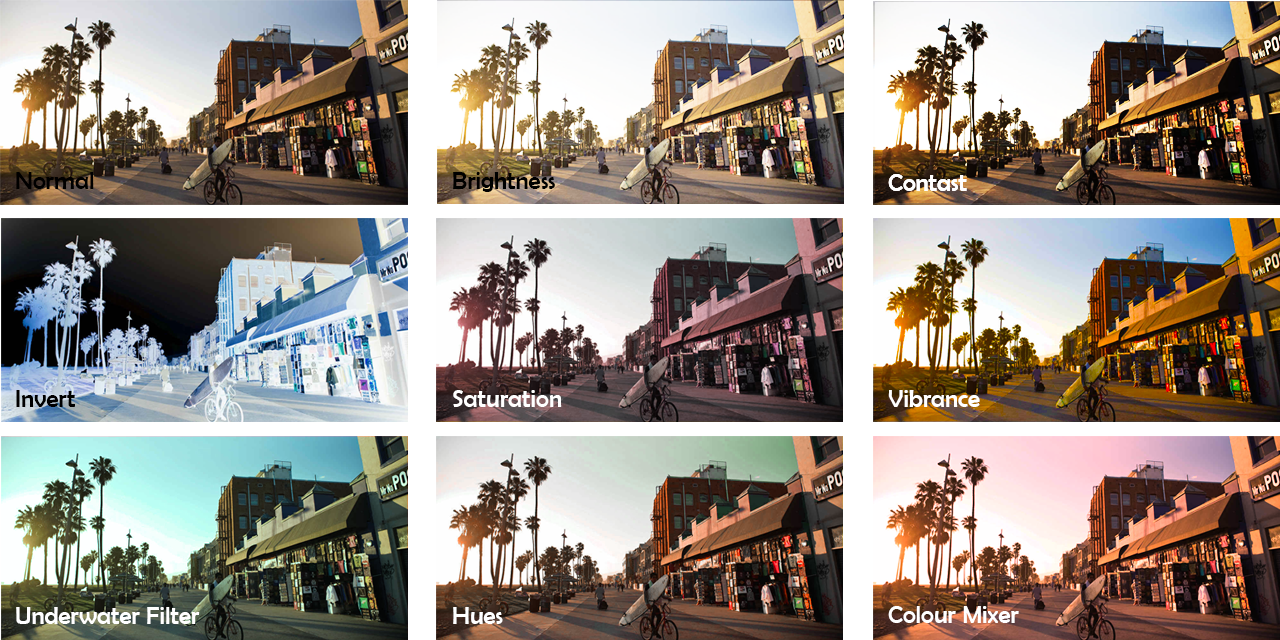 Open PhotoshopFile> NewCreate a new document that is 900 x 900 pixels (if you don’t change your units to pixels your image will be HUGE)Search a photo (medium to large in size please make it a photo not a vector image,) and save it to your hard driveCopy and paste your photo into Photoshop (when you paste into Photoshop, select Edit>Paste. You will notice that your photo has been pasted onto a new layer in the bottom right corner)You can also drag and drop your photo from your file in Photoshop. You’ll notice that your photo is pasted into a layer that is labelled background. Unlock that layer.Crop and size your image so it can fit 9 times into the file (do not distort your image! Crop it to make it a square)To crop and adjust your image, press clt + t (free transform tool) and hold down shift to maintain the shape of the image.If you need to resize the image, select the move tool, then tick this box just below your main menu . This will put points around your image that you can grab with the move tool  to make larger or smaller. Remember to hold shift to keep the image proportionate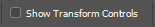 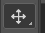 To copy your image, select the  Rectangular Marquee Tool and draw a square around your image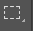 Once your image is selected, hit clt + c to copy and clt + v to paste. You’ll notice that once you hit copy on your keyboard, another layer will appear in your layers panel. You can then start moving your images around. Copy and paste your image to give you 9 images. You can also duplicate the layer: click on the layer and drag it over the  new layer icon at the bottom of the layer menu.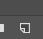 * Each photo should have its own layerMove each layer until the images are organized into three rows and three columnsIf you’re having issues moving the image, you must be on the proper layer, then use your move tool  to move the imageAlter each image (remember you have to be on the correct layer!)Image>AdjustmentsChoose your adjustments of choice. Be as detailed as you want. You’ll notice that once an adjustment is applied, you will have additional layers.Display which adjustment you made on each image with the type tool (same as Illustrator!)Save as a JPEG or PNG and post on your blog**Converting to a png or jpg is NOT the same as Illustrator. Click Save As (instead of export) then change the file type as you did in Illustrator.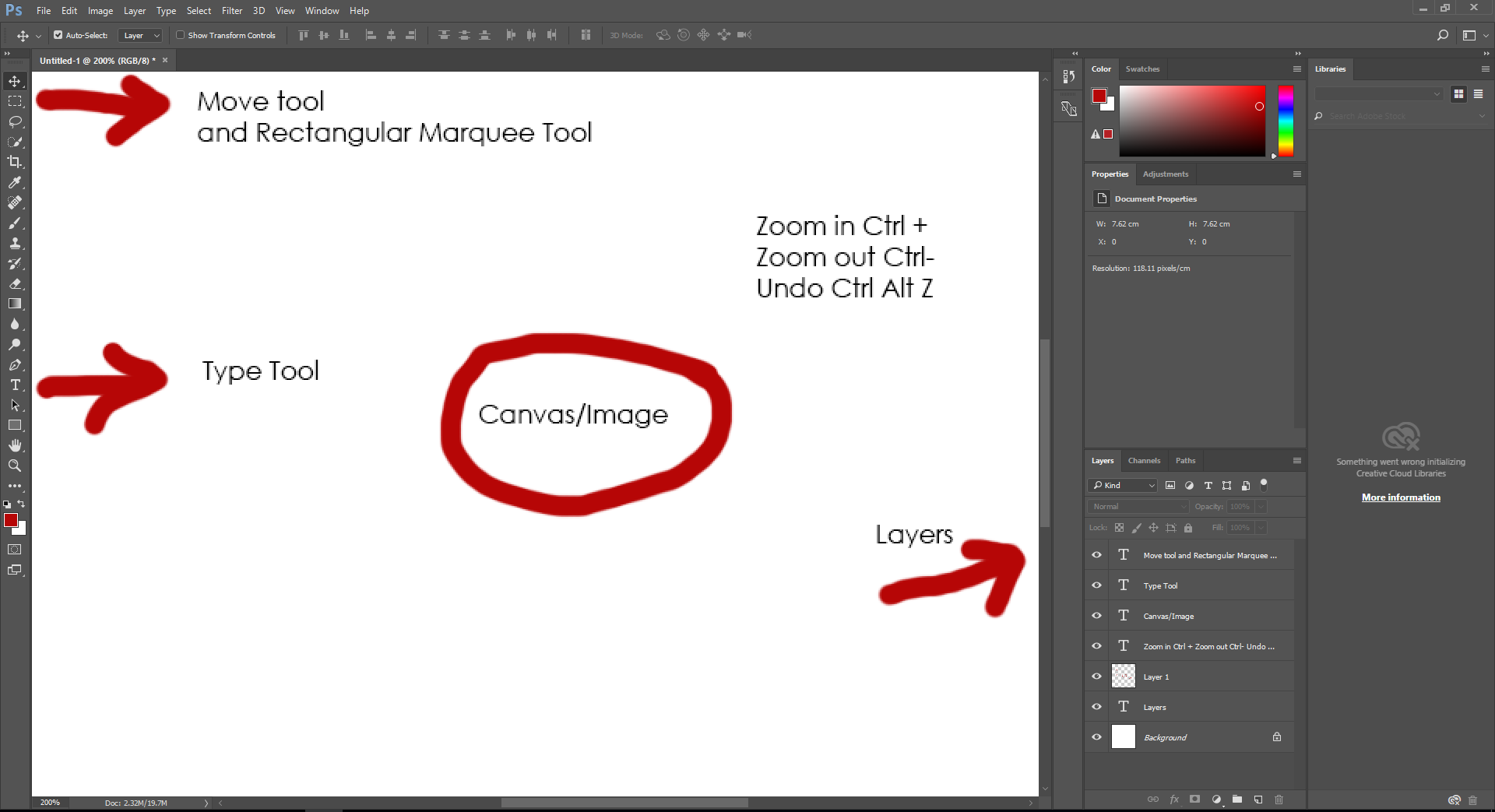 